附件1资阳市城区2020年基准地价一览表附件2资阳市城区2020年细分用途基准地价一览表细分用途基准地价内涵：								1．估价期日：2020年1月1日								2．土地使用年期：商服用地40年、公共管理与公共服务用地50年、工矿仓储用地50年：	3．开发程度：商服用地、公共管理与公共服务设施用地宗地外“六通”（通上水、通下水、通电、通路、通气、通讯）、宗地内“场平”；工业用地宗地外“三通”（通上下水、通电、通路）、宗地内“场平”；4．权利状况：出让土地使用权，无他项权利限制（符合相关法律法规约定）。附件3资阳市城区商服用地土地级别范围表具体范围以资阳市商服用地基准地价图（送审稿）为准资阳市城区住宅用地土地级别范围表具体范围以资阳市住宅用地基准地价图（送审稿）为准资阳市城区工业用地土地级别范围表具体范围以资阳市工业用地基准地价图（送审稿）为准资阳市城区公共管理与公共服务用地土地级别范围表具体范围以资阳市公共管理与公共服务用地基准地价图（送审稿）为准附件4资阳市雁江区乡镇基准地价指导价一览表基准地价内涵1．估价期日：2020年1月1日；2．土地使用年期：商服用地40年、住宅用地70年、工业用地50年、公共管理与公共服务用地50年；3．容积率：商服用地2.0、住宅用地2.0、工业用地1.0、公共管理与公共服务用地1.0；4．开发程度：商服用地、住宅用地、公共管理与公共服务设施用地宗地外“六通”（通上水、通下水、通电、通路、通气、通讯）、宗地内“场平”；工业用地宗地外“三通”（通上下水、通电、通路）、宗地内“场平”；5．权利状况：出让土地使用权，无他项权利限制（符合相关法律法规约定）。备注：已纳入资阳城区范围的区域按照资阳市城区基准地价标准执行。附件5雁江区乡镇各细分用途指导价表细分用途基准地价内涵：								1．估价期日：2020年1月1日								2．土地使用年期：商服用地40年、公共管理与公共服务用地50年、工矿仓储用地50年：	3．开发程度：商服用地、公共管理与公共服务设施用地宗地外“六通”（通上水、通下水、通电、通路、通气、通讯）、宗地内“场平”；工业用地宗地外“三通”（通上下水、通电、通路）、宗地内“场平”；4．权利状况：出让土地使用权，无他项权利限制（符合相关法律法规约定）。附件6资阳市本级（含雁江区、高新区、临空区）划拨用地指  导  价为切实推进土地资源节约集约利用，充分体现土地价值，适应新形势下土地管理要求，制定资阳市本级（含雁江区、高新区、临空区）划拨用地分类定价标准。（一）适用范围市本级（含雁江区、高新区、临空区）管理范围内，按照《划拨用地目录》实施的划拨用地均实行分类定价。（二）分类定价标准1．对省级以上重点交通、水利基础设施用地，以征收（收回）成本、拆迁成本及社保资金据实定价。2．其它符合《划拨用地目录》的划拨用地，位于规划区内的，划拨价格60万元/亩；位于规划区外的，划拨价格35万元/亩。附件7各用途土地级别与基准地价图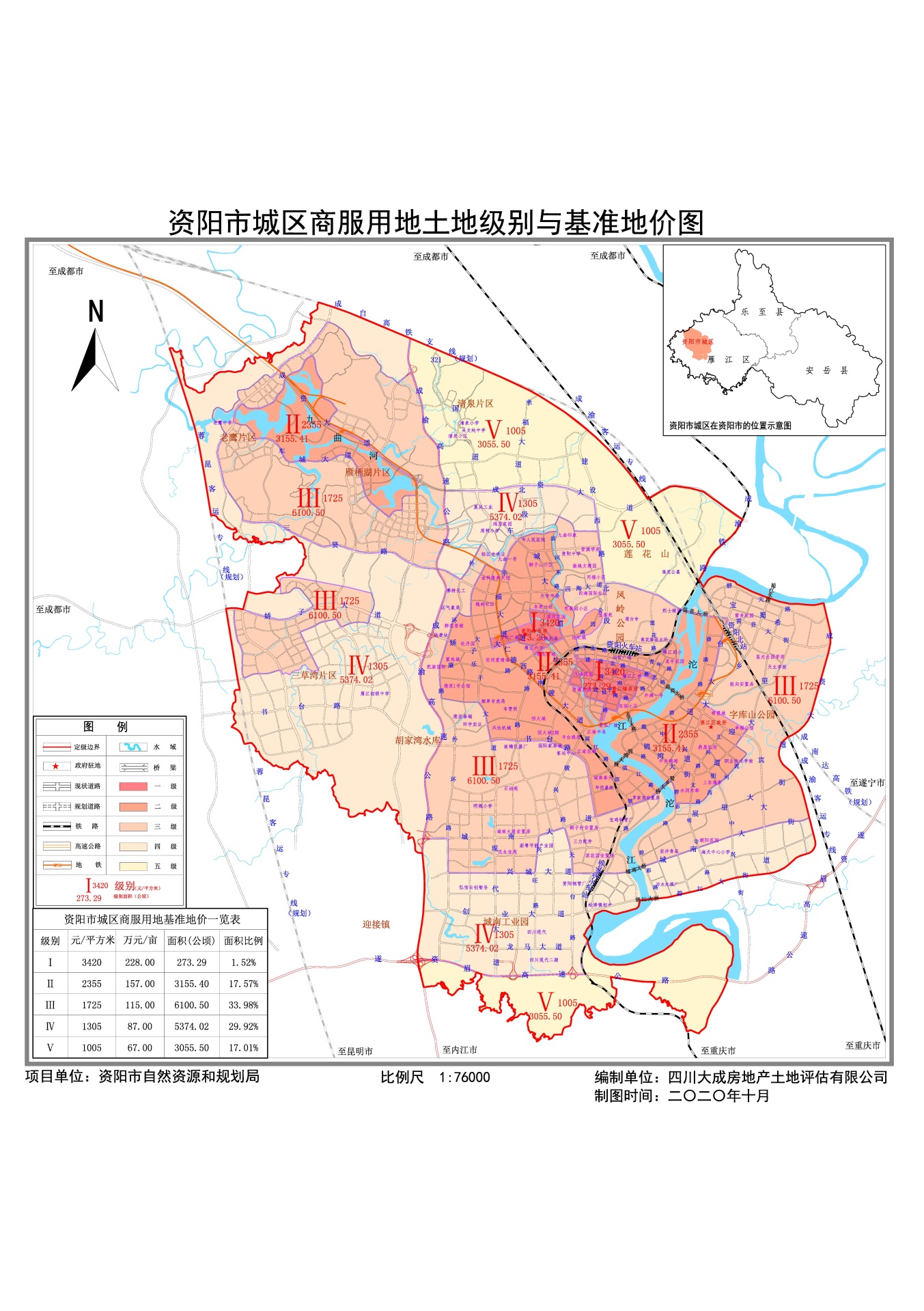 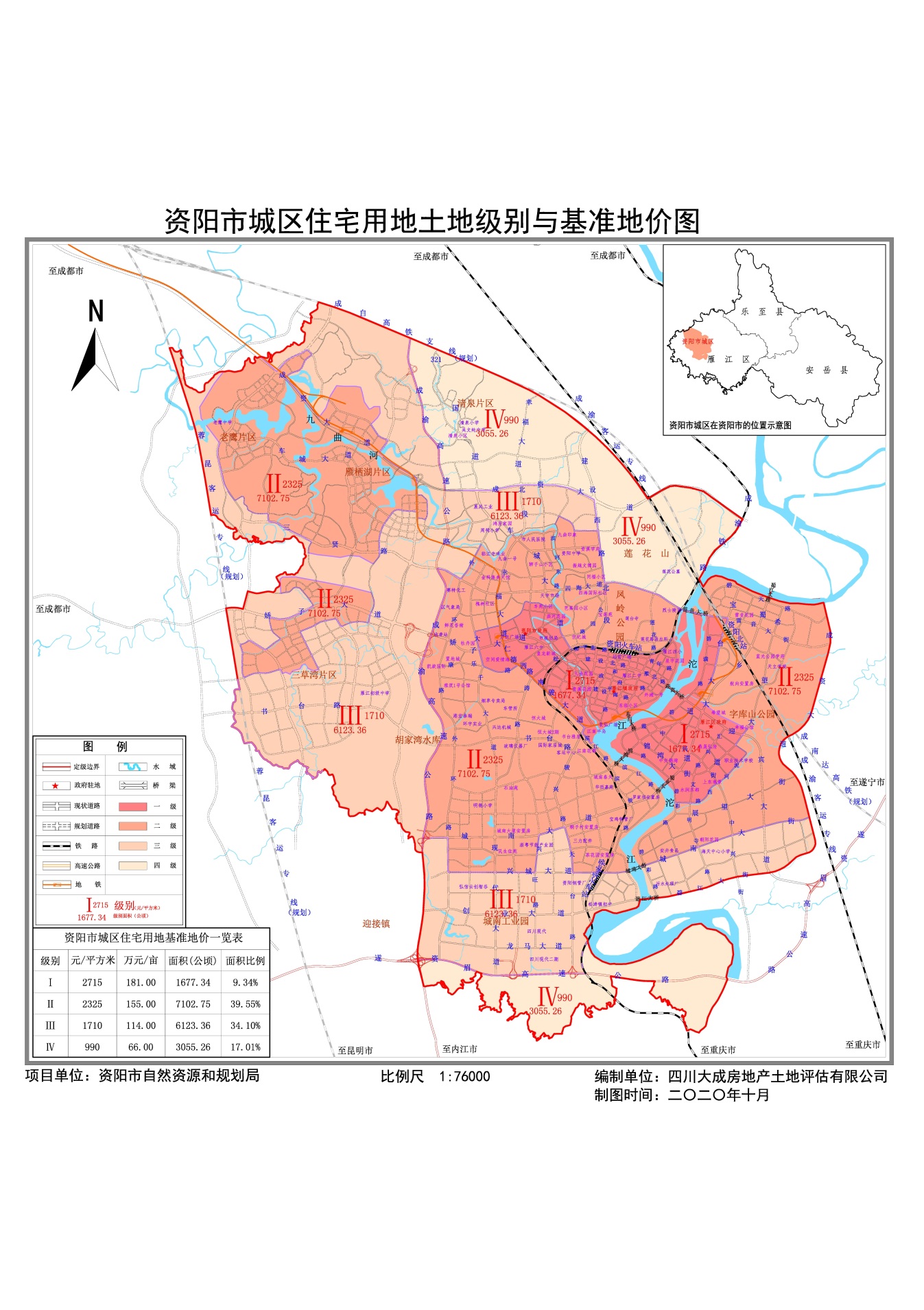 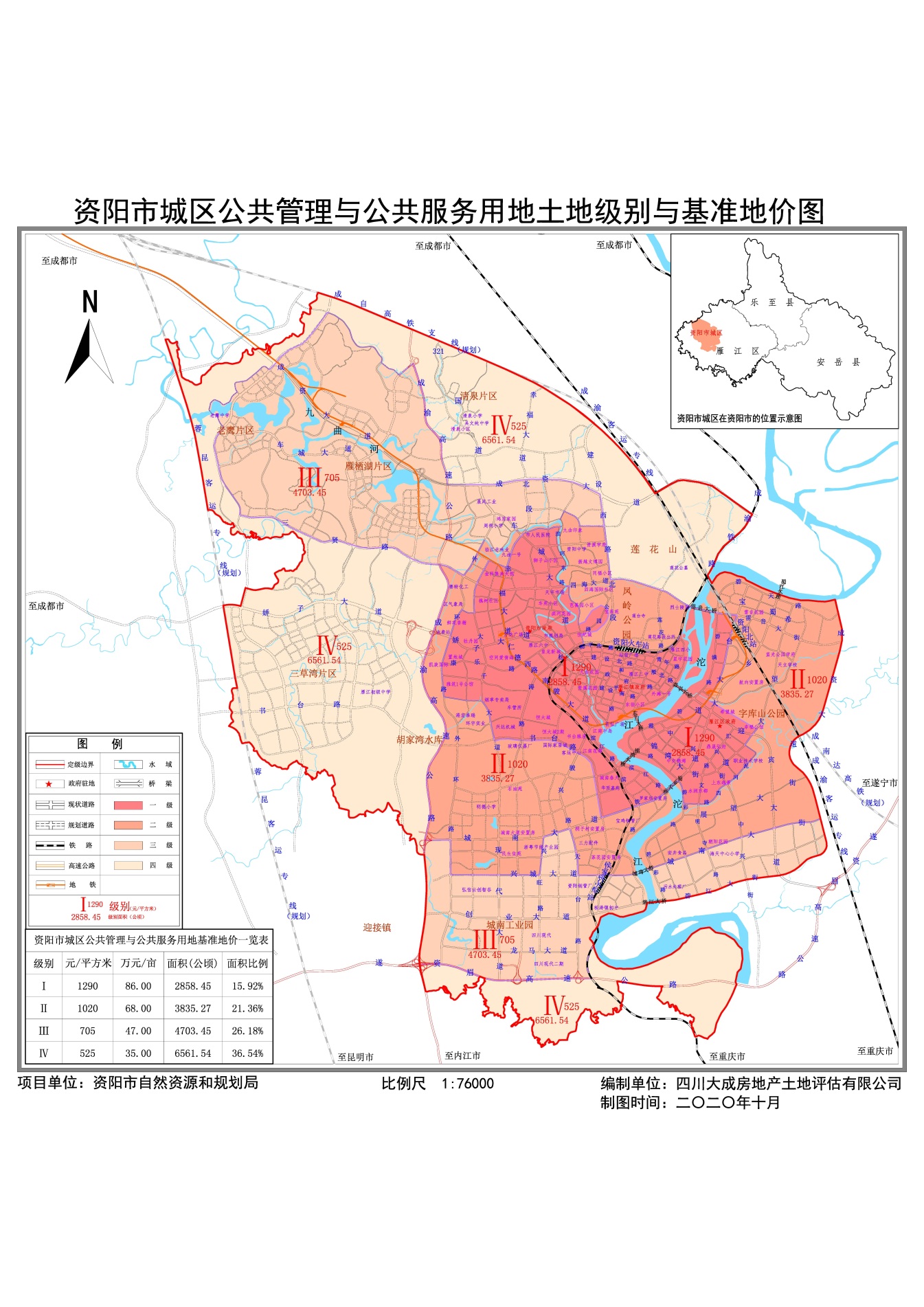 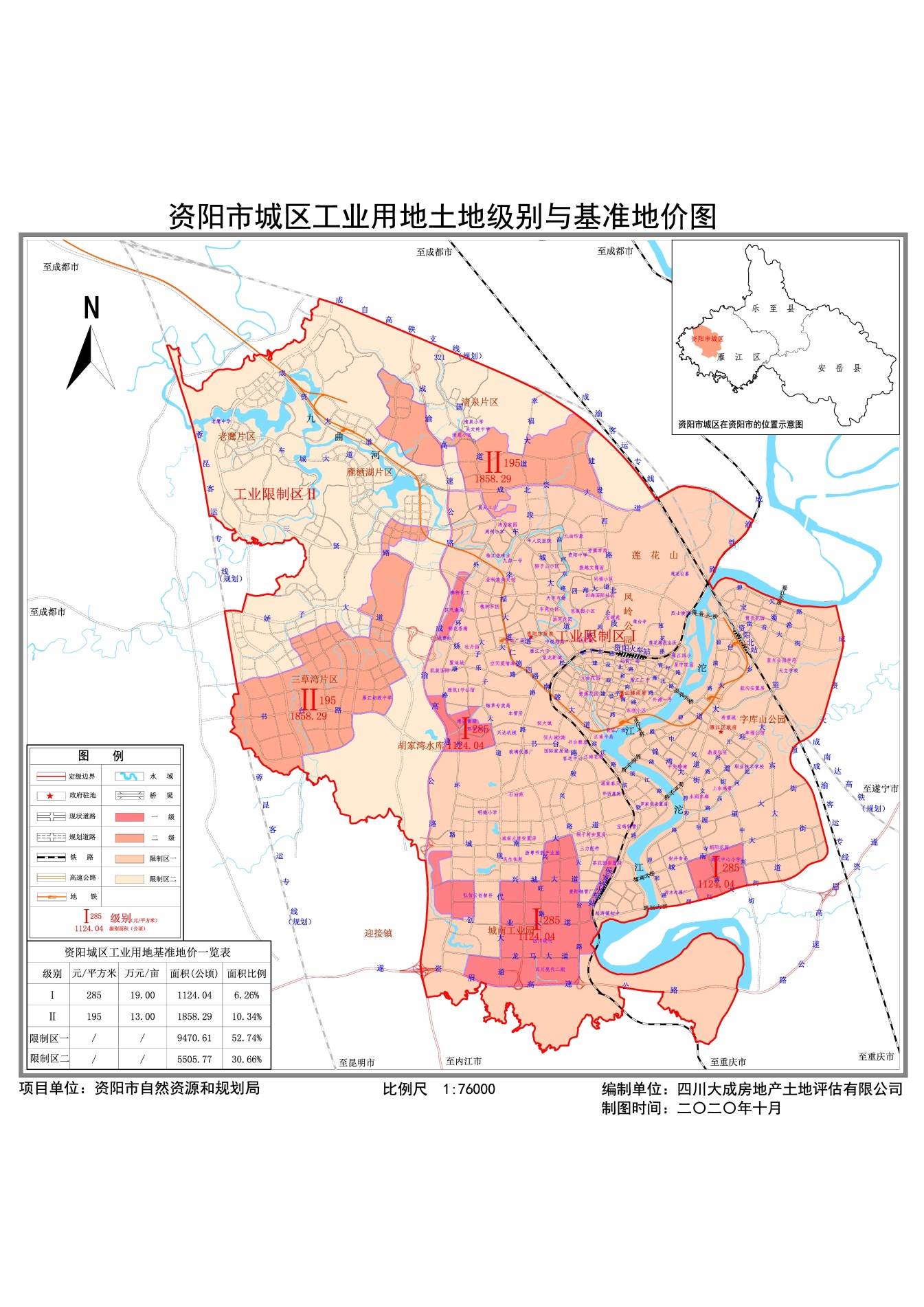                     用途级别                    用途级别Ⅰ级Ⅱ级Ⅲ级Ⅳ级Ⅴ级商服用地元/平方米34202355172513051005商服用地万元/亩2281571158767住宅用地元/平方米271523251710990/住宅用地万元/亩18115511466/公共管理与公共服务设施用地元/平方米12901020705525/公共管理与公共服务设施用地万元/亩86684735/工业用地元/平方米285195///工业用地万元/亩1913///基准地价内涵1．估价期日：2020年1月1日；2．土地使用年期：商服用地40年、住宅用地70年、工业用地50年、公共管理与公共服务用地50年；3．容积率：商服用地2.0、住宅用地2.0、工业用地1.0、公共管理与公共服务用地1.0；4．开发程度：商服用地、住宅用地、公共管理与公共服务设施用地宗地外“六通”（通上水、通下水、通电、通路、通气、通讯）、宗地内“场平”；工业用地宗地外“三通”（通上下水、通电、通路）、宗地内“场平”；5．权利状况：出让土地使用权，无他项权利限制（符合相关法律法规约定）。6．工业限制区Ⅰ价格参照工业一级价格，工业限制区Ⅱ价格参照工业二级价格。基准地价内涵1．估价期日：2020年1月1日；2．土地使用年期：商服用地40年、住宅用地70年、工业用地50年、公共管理与公共服务用地50年；3．容积率：商服用地2.0、住宅用地2.0、工业用地1.0、公共管理与公共服务用地1.0；4．开发程度：商服用地、住宅用地、公共管理与公共服务设施用地宗地外“六通”（通上水、通下水、通电、通路、通气、通讯）、宗地内“场平”；工业用地宗地外“三通”（通上下水、通电、通路）、宗地内“场平”；5．权利状况：出让土地使用权，无他项权利限制（符合相关法律法规约定）。6．工业限制区Ⅰ价格参照工业一级价格，工业限制区Ⅱ价格参照工业二级价格。基准地价内涵1．估价期日：2020年1月1日；2．土地使用年期：商服用地40年、住宅用地70年、工业用地50年、公共管理与公共服务用地50年；3．容积率：商服用地2.0、住宅用地2.0、工业用地1.0、公共管理与公共服务用地1.0；4．开发程度：商服用地、住宅用地、公共管理与公共服务设施用地宗地外“六通”（通上水、通下水、通电、通路、通气、通讯）、宗地内“场平”；工业用地宗地外“三通”（通上下水、通电、通路）、宗地内“场平”；5．权利状况：出让土地使用权，无他项权利限制（符合相关法律法规约定）。6．工业限制区Ⅰ价格参照工业一级价格，工业限制区Ⅱ价格参照工业二级价格。基准地价内涵1．估价期日：2020年1月1日；2．土地使用年期：商服用地40年、住宅用地70年、工业用地50年、公共管理与公共服务用地50年；3．容积率：商服用地2.0、住宅用地2.0、工业用地1.0、公共管理与公共服务用地1.0；4．开发程度：商服用地、住宅用地、公共管理与公共服务设施用地宗地外“六通”（通上水、通下水、通电、通路、通气、通讯）、宗地内“场平”；工业用地宗地外“三通”（通上下水、通电、通路）、宗地内“场平”；5．权利状况：出让土地使用权，无他项权利限制（符合相关法律法规约定）。6．工业限制区Ⅰ价格参照工业一级价格，工业限制区Ⅱ价格参照工业二级价格。基准地价内涵1．估价期日：2020年1月1日；2．土地使用年期：商服用地40年、住宅用地70年、工业用地50年、公共管理与公共服务用地50年；3．容积率：商服用地2.0、住宅用地2.0、工业用地1.0、公共管理与公共服务用地1.0；4．开发程度：商服用地、住宅用地、公共管理与公共服务设施用地宗地外“六通”（通上水、通下水、通电、通路、通气、通讯）、宗地内“场平”；工业用地宗地外“三通”（通上下水、通电、通路）、宗地内“场平”；5．权利状况：出让土地使用权，无他项权利限制（符合相关法律法规约定）。6．工业限制区Ⅰ价格参照工业一级价格，工业限制区Ⅱ价格参照工业二级价格。基准地价内涵1．估价期日：2020年1月1日；2．土地使用年期：商服用地40年、住宅用地70年、工业用地50年、公共管理与公共服务用地50年；3．容积率：商服用地2.0、住宅用地2.0、工业用地1.0、公共管理与公共服务用地1.0；4．开发程度：商服用地、住宅用地、公共管理与公共服务设施用地宗地外“六通”（通上水、通下水、通电、通路、通气、通讯）、宗地内“场平”；工业用地宗地外“三通”（通上下水、通电、通路）、宗地内“场平”；5．权利状况：出让土地使用权，无他项权利限制（符合相关法律法规约定）。6．工业限制区Ⅰ价格参照工业一级价格，工业限制区Ⅱ价格参照工业二级价格。基准地价内涵1．估价期日：2020年1月1日；2．土地使用年期：商服用地40年、住宅用地70年、工业用地50年、公共管理与公共服务用地50年；3．容积率：商服用地2.0、住宅用地2.0、工业用地1.0、公共管理与公共服务用地1.0；4．开发程度：商服用地、住宅用地、公共管理与公共服务设施用地宗地外“六通”（通上水、通下水、通电、通路、通气、通讯）、宗地内“场平”；工业用地宗地外“三通”（通上下水、通电、通路）、宗地内“场平”；5．权利状况：出让土地使用权，无他项权利限制（符合相关法律法规约定）。6．工业限制区Ⅰ价格参照工业一级价格，工业限制区Ⅱ价格参照工业二级价格。基准地价内涵1．估价期日：2020年1月1日；2．土地使用年期：商服用地40年、住宅用地70年、工业用地50年、公共管理与公共服务用地50年；3．容积率：商服用地2.0、住宅用地2.0、工业用地1.0、公共管理与公共服务用地1.0；4．开发程度：商服用地、住宅用地、公共管理与公共服务设施用地宗地外“六通”（通上水、通下水、通电、通路、通气、通讯）、宗地内“场平”；工业用地宗地外“三通”（通上下水、通电、通路）、宗地内“场平”；5．权利状况：出让土地使用权，无他项权利限制（符合相关法律法规约定）。6．工业限制区Ⅰ价格参照工业一级价格，工业限制区Ⅱ价格参照工业二级价格。基准地价内涵1．估价期日：2020年1月1日；2．土地使用年期：商服用地40年、住宅用地70年、工业用地50年、公共管理与公共服务用地50年；3．容积率：商服用地2.0、住宅用地2.0、工业用地1.0、公共管理与公共服务用地1.0；4．开发程度：商服用地、住宅用地、公共管理与公共服务设施用地宗地外“六通”（通上水、通下水、通电、通路、通气、通讯）、宗地内“场平”；工业用地宗地外“三通”（通上下水、通电、通路）、宗地内“场平”；5．权利状况：出让土地使用权，无他项权利限制（符合相关法律法规约定）。6．工业限制区Ⅰ价格参照工业一级价格，工业限制区Ⅱ价格参照工业二级价格。基准地价内涵1．估价期日：2020年1月1日；2．土地使用年期：商服用地40年、住宅用地70年、工业用地50年、公共管理与公共服务用地50年；3．容积率：商服用地2.0、住宅用地2.0、工业用地1.0、公共管理与公共服务用地1.0；4．开发程度：商服用地、住宅用地、公共管理与公共服务设施用地宗地外“六通”（通上水、通下水、通电、通路、通气、通讯）、宗地内“场平”；工业用地宗地外“三通”（通上下水、通电、通路）、宗地内“场平”；5．权利状况：出让土地使用权，无他项权利限制（符合相关法律法规约定）。6．工业限制区Ⅰ价格参照工业一级价格，工业限制区Ⅱ价格参照工业二级价格。基准地价内涵1．估价期日：2020年1月1日；2．土地使用年期：商服用地40年、住宅用地70年、工业用地50年、公共管理与公共服务用地50年；3．容积率：商服用地2.0、住宅用地2.0、工业用地1.0、公共管理与公共服务用地1.0；4．开发程度：商服用地、住宅用地、公共管理与公共服务设施用地宗地外“六通”（通上水、通下水、通电、通路、通气、通讯）、宗地内“场平”；工业用地宗地外“三通”（通上下水、通电、通路）、宗地内“场平”；5．权利状况：出让土地使用权，无他项权利限制（符合相关法律法规约定）。6．工业限制区Ⅰ价格参照工业一级价格，工业限制区Ⅱ价格参照工业二级价格。基准地价内涵1．估价期日：2020年1月1日；2．土地使用年期：商服用地40年、住宅用地70年、工业用地50年、公共管理与公共服务用地50年；3．容积率：商服用地2.0、住宅用地2.0、工业用地1.0、公共管理与公共服务用地1.0；4．开发程度：商服用地、住宅用地、公共管理与公共服务设施用地宗地外“六通”（通上水、通下水、通电、通路、通气、通讯）、宗地内“场平”；工业用地宗地外“三通”（通上下水、通电、通路）、宗地内“场平”；5．权利状况：出让土地使用权，无他项权利限制（符合相关法律法规约定）。6．工业限制区Ⅰ价格参照工业一级价格，工业限制区Ⅱ价格参照工业二级价格。基准地价内涵1．估价期日：2020年1月1日；2．土地使用年期：商服用地40年、住宅用地70年、工业用地50年、公共管理与公共服务用地50年；3．容积率：商服用地2.0、住宅用地2.0、工业用地1.0、公共管理与公共服务用地1.0；4．开发程度：商服用地、住宅用地、公共管理与公共服务设施用地宗地外“六通”（通上水、通下水、通电、通路、通气、通讯）、宗地内“场平”；工业用地宗地外“三通”（通上下水、通电、通路）、宗地内“场平”；5．权利状况：出让土地使用权，无他项权利限制（符合相关法律法规约定）。6．工业限制区Ⅰ价格参照工业一级价格，工业限制区Ⅱ价格参照工业二级价格。基准地价内涵1．估价期日：2020年1月1日；2．土地使用年期：商服用地40年、住宅用地70年、工业用地50年、公共管理与公共服务用地50年；3．容积率：商服用地2.0、住宅用地2.0、工业用地1.0、公共管理与公共服务用地1.0；4．开发程度：商服用地、住宅用地、公共管理与公共服务设施用地宗地外“六通”（通上水、通下水、通电、通路、通气、通讯）、宗地内“场平”；工业用地宗地外“三通”（通上下水、通电、通路）、宗地内“场平”；5．权利状况：出让土地使用权，无他项权利限制（符合相关法律法规约定）。6．工业限制区Ⅰ价格参照工业一级价格，工业限制区Ⅱ价格参照工业二级价格。基准地价内涵1．估价期日：2020年1月1日；2．土地使用年期：商服用地40年、住宅用地70年、工业用地50年、公共管理与公共服务用地50年；3．容积率：商服用地2.0、住宅用地2.0、工业用地1.0、公共管理与公共服务用地1.0；4．开发程度：商服用地、住宅用地、公共管理与公共服务设施用地宗地外“六通”（通上水、通下水、通电、通路、通气、通讯）、宗地内“场平”；工业用地宗地外“三通”（通上下水、通电、通路）、宗地内“场平”；5．权利状况：出让土地使用权，无他项权利限制（符合相关法律法规约定）。6．工业限制区Ⅰ价格参照工业一级价格，工业限制区Ⅱ价格参照工业二级价格。基准地价内涵1．估价期日：2020年1月1日；2．土地使用年期：商服用地40年、住宅用地70年、工业用地50年、公共管理与公共服务用地50年；3．容积率：商服用地2.0、住宅用地2.0、工业用地1.0、公共管理与公共服务用地1.0；4．开发程度：商服用地、住宅用地、公共管理与公共服务设施用地宗地外“六通”（通上水、通下水、通电、通路、通气、通讯）、宗地内“场平”；工业用地宗地外“三通”（通上下水、通电、通路）、宗地内“场平”；5．权利状况：出让土地使用权，无他项权利限制（符合相关法律法规约定）。6．工业限制区Ⅰ价格参照工业一级价格，工业限制区Ⅱ价格参照工业二级价格。基准地价内涵1．估价期日：2020年1月1日；2．土地使用年期：商服用地40年、住宅用地70年、工业用地50年、公共管理与公共服务用地50年；3．容积率：商服用地2.0、住宅用地2.0、工业用地1.0、公共管理与公共服务用地1.0；4．开发程度：商服用地、住宅用地、公共管理与公共服务设施用地宗地外“六通”（通上水、通下水、通电、通路、通气、通讯）、宗地内“场平”；工业用地宗地外“三通”（通上下水、通电、通路）、宗地内“场平”；5．权利状况：出让土地使用权，无他项权利限制（符合相关法律法规约定）。6．工业限制区Ⅰ价格参照工业一级价格，工业限制区Ⅱ价格参照工业二级价格。基准地价内涵1．估价期日：2020年1月1日；2．土地使用年期：商服用地40年、住宅用地70年、工业用地50年、公共管理与公共服务用地50年；3．容积率：商服用地2.0、住宅用地2.0、工业用地1.0、公共管理与公共服务用地1.0；4．开发程度：商服用地、住宅用地、公共管理与公共服务设施用地宗地外“六通”（通上水、通下水、通电、通路、通气、通讯）、宗地内“场平”；工业用地宗地外“三通”（通上下水、通电、通路）、宗地内“场平”；5．权利状况：出让土地使用权，无他项权利限制（符合相关法律法规约定）。6．工业限制区Ⅰ价格参照工业一级价格，工业限制区Ⅱ价格参照工业二级价格。基准地价内涵1．估价期日：2020年1月1日；2．土地使用年期：商服用地40年、住宅用地70年、工业用地50年、公共管理与公共服务用地50年；3．容积率：商服用地2.0、住宅用地2.0、工业用地1.0、公共管理与公共服务用地1.0；4．开发程度：商服用地、住宅用地、公共管理与公共服务设施用地宗地外“六通”（通上水、通下水、通电、通路、通气、通讯）、宗地内“场平”；工业用地宗地外“三通”（通上下水、通电、通路）、宗地内“场平”；5．权利状况：出让土地使用权，无他项权利限制（符合相关法律法规约定）。6．工业限制区Ⅰ价格参照工业一级价格，工业限制区Ⅱ价格参照工业二级价格。基准地价内涵1．估价期日：2020年1月1日；2．土地使用年期：商服用地40年、住宅用地70年、工业用地50年、公共管理与公共服务用地50年；3．容积率：商服用地2.0、住宅用地2.0、工业用地1.0、公共管理与公共服务用地1.0；4．开发程度：商服用地、住宅用地、公共管理与公共服务设施用地宗地外“六通”（通上水、通下水、通电、通路、通气、通讯）、宗地内“场平”；工业用地宗地外“三通”（通上下水、通电、通路）、宗地内“场平”；5．权利状况：出让土地使用权，无他项权利限制（符合相关法律法规约定）。6．工业限制区Ⅰ价格参照工业一级价格，工业限制区Ⅱ价格参照工业二级价格。基准地价内涵1．估价期日：2020年1月1日；2．土地使用年期：商服用地40年、住宅用地70年、工业用地50年、公共管理与公共服务用地50年；3．容积率：商服用地2.0、住宅用地2.0、工业用地1.0、公共管理与公共服务用地1.0；4．开发程度：商服用地、住宅用地、公共管理与公共服务设施用地宗地外“六通”（通上水、通下水、通电、通路、通气、通讯）、宗地内“场平”；工业用地宗地外“三通”（通上下水、通电、通路）、宗地内“场平”；5．权利状况：出让土地使用权，无他项权利限制（符合相关法律法规约定）。6．工业限制区Ⅰ价格参照工业一级价格，工业限制区Ⅱ价格参照工业二级价格。基准地价内涵1．估价期日：2020年1月1日；2．土地使用年期：商服用地40年、住宅用地70年、工业用地50年、公共管理与公共服务用地50年；3．容积率：商服用地2.0、住宅用地2.0、工业用地1.0、公共管理与公共服务用地1.0；4．开发程度：商服用地、住宅用地、公共管理与公共服务设施用地宗地外“六通”（通上水、通下水、通电、通路、通气、通讯）、宗地内“场平”；工业用地宗地外“三通”（通上下水、通电、通路）、宗地内“场平”；5．权利状况：出让土地使用权，无他项权利限制（符合相关法律法规约定）。6．工业限制区Ⅰ价格参照工业一级价格，工业限制区Ⅱ价格参照工业二级价格。基准地价内涵1．估价期日：2020年1月1日；2．土地使用年期：商服用地40年、住宅用地70年、工业用地50年、公共管理与公共服务用地50年；3．容积率：商服用地2.0、住宅用地2.0、工业用地1.0、公共管理与公共服务用地1.0；4．开发程度：商服用地、住宅用地、公共管理与公共服务设施用地宗地外“六通”（通上水、通下水、通电、通路、通气、通讯）、宗地内“场平”；工业用地宗地外“三通”（通上下水、通电、通路）、宗地内“场平”；5．权利状况：出让土地使用权，无他项权利限制（符合相关法律法规约定）。6．工业限制区Ⅰ价格参照工业一级价格，工业限制区Ⅱ价格参照工业二级价格。基准地价内涵1．估价期日：2020年1月1日；2．土地使用年期：商服用地40年、住宅用地70年、工业用地50年、公共管理与公共服务用地50年；3．容积率：商服用地2.0、住宅用地2.0、工业用地1.0、公共管理与公共服务用地1.0；4．开发程度：商服用地、住宅用地、公共管理与公共服务设施用地宗地外“六通”（通上水、通下水、通电、通路、通气、通讯）、宗地内“场平”；工业用地宗地外“三通”（通上下水、通电、通路）、宗地内“场平”；5．权利状况：出让土地使用权，无他项权利限制（符合相关法律法规约定）。6．工业限制区Ⅰ价格参照工业一级价格，工业限制区Ⅱ价格参照工业二级价格。基准地价内涵1．估价期日：2020年1月1日；2．土地使用年期：商服用地40年、住宅用地70年、工业用地50年、公共管理与公共服务用地50年；3．容积率：商服用地2.0、住宅用地2.0、工业用地1.0、公共管理与公共服务用地1.0；4．开发程度：商服用地、住宅用地、公共管理与公共服务设施用地宗地外“六通”（通上水、通下水、通电、通路、通气、通讯）、宗地内“场平”；工业用地宗地外“三通”（通上下水、通电、通路）、宗地内“场平”；5．权利状况：出让土地使用权，无他项权利限制（符合相关法律法规约定）。6．工业限制区Ⅰ价格参照工业一级价格，工业限制区Ⅱ价格参照工业二级价格。基准地价内涵1．估价期日：2020年1月1日；2．土地使用年期：商服用地40年、住宅用地70年、工业用地50年、公共管理与公共服务用地50年；3．容积率：商服用地2.0、住宅用地2.0、工业用地1.0、公共管理与公共服务用地1.0；4．开发程度：商服用地、住宅用地、公共管理与公共服务设施用地宗地外“六通”（通上水、通下水、通电、通路、通气、通讯）、宗地内“场平”；工业用地宗地外“三通”（通上下水、通电、通路）、宗地内“场平”；5．权利状况：出让土地使用权，无他项权利限制（符合相关法律法规约定）。6．工业限制区Ⅰ价格参照工业一级价格，工业限制区Ⅱ价格参照工业二级价格。基准地价内涵1．估价期日：2020年1月1日；2．土地使用年期：商服用地40年、住宅用地70年、工业用地50年、公共管理与公共服务用地50年；3．容积率：商服用地2.0、住宅用地2.0、工业用地1.0、公共管理与公共服务用地1.0；4．开发程度：商服用地、住宅用地、公共管理与公共服务设施用地宗地外“六通”（通上水、通下水、通电、通路、通气、通讯）、宗地内“场平”；工业用地宗地外“三通”（通上下水、通电、通路）、宗地内“场平”；5．权利状况：出让土地使用权，无他项权利限制（符合相关法律法规约定）。6．工业限制区Ⅰ价格参照工业一级价格，工业限制区Ⅱ价格参照工业二级价格。基准地价内涵1．估价期日：2020年1月1日；2．土地使用年期：商服用地40年、住宅用地70年、工业用地50年、公共管理与公共服务用地50年；3．容积率：商服用地2.0、住宅用地2.0、工业用地1.0、公共管理与公共服务用地1.0；4．开发程度：商服用地、住宅用地、公共管理与公共服务设施用地宗地外“六通”（通上水、通下水、通电、通路、通气、通讯）、宗地内“场平”；工业用地宗地外“三通”（通上下水、通电、通路）、宗地内“场平”；5．权利状况：出让土地使用权，无他项权利限制（符合相关法律法规约定）。6．工业限制区Ⅰ价格参照工业一级价格，工业限制区Ⅱ价格参照工业二级价格。基准地价内涵1．估价期日：2020年1月1日；2．土地使用年期：商服用地40年、住宅用地70年、工业用地50年、公共管理与公共服务用地50年；3．容积率：商服用地2.0、住宅用地2.0、工业用地1.0、公共管理与公共服务用地1.0；4．开发程度：商服用地、住宅用地、公共管理与公共服务设施用地宗地外“六通”（通上水、通下水、通电、通路、通气、通讯）、宗地内“场平”；工业用地宗地外“三通”（通上下水、通电、通路）、宗地内“场平”；5．权利状况：出让土地使用权，无他项权利限制（符合相关法律法规约定）。6．工业限制区Ⅰ价格参照工业一级价格，工业限制区Ⅱ价格参照工业二级价格。基准地价内涵1．估价期日：2020年1月1日；2．土地使用年期：商服用地40年、住宅用地70年、工业用地50年、公共管理与公共服务用地50年；3．容积率：商服用地2.0、住宅用地2.0、工业用地1.0、公共管理与公共服务用地1.0；4．开发程度：商服用地、住宅用地、公共管理与公共服务设施用地宗地外“六通”（通上水、通下水、通电、通路、通气、通讯）、宗地内“场平”；工业用地宗地外“三通”（通上下水、通电、通路）、宗地内“场平”；5．权利状况：出让土地使用权，无他项权利限制（符合相关法律法规约定）。6．工业限制区Ⅰ价格参照工业一级价格，工业限制区Ⅱ价格参照工业二级价格。基准地价内涵1．估价期日：2020年1月1日；2．土地使用年期：商服用地40年、住宅用地70年、工业用地50年、公共管理与公共服务用地50年；3．容积率：商服用地2.0、住宅用地2.0、工业用地1.0、公共管理与公共服务用地1.0；4．开发程度：商服用地、住宅用地、公共管理与公共服务设施用地宗地外“六通”（通上水、通下水、通电、通路、通气、通讯）、宗地内“场平”；工业用地宗地外“三通”（通上下水、通电、通路）、宗地内“场平”；5．权利状况：出让土地使用权，无他项权利限制（符合相关法律法规约定）。6．工业限制区Ⅰ价格参照工业一级价格，工业限制区Ⅱ价格参照工业二级价格。基准地价内涵1．估价期日：2020年1月1日；2．土地使用年期：商服用地40年、住宅用地70年、工业用地50年、公共管理与公共服务用地50年；3．容积率：商服用地2.0、住宅用地2.0、工业用地1.0、公共管理与公共服务用地1.0；4．开发程度：商服用地、住宅用地、公共管理与公共服务设施用地宗地外“六通”（通上水、通下水、通电、通路、通气、通讯）、宗地内“场平”；工业用地宗地外“三通”（通上下水、通电、通路）、宗地内“场平”；5．权利状况：出让土地使用权，无他项权利限制（符合相关法律法规约定）。6．工业限制区Ⅰ价格参照工业一级价格，工业限制区Ⅱ价格参照工业二级价格。基准地价内涵1．估价期日：2020年1月1日；2．土地使用年期：商服用地40年、住宅用地70年、工业用地50年、公共管理与公共服务用地50年；3．容积率：商服用地2.0、住宅用地2.0、工业用地1.0、公共管理与公共服务用地1.0；4．开发程度：商服用地、住宅用地、公共管理与公共服务设施用地宗地外“六通”（通上水、通下水、通电、通路、通气、通讯）、宗地内“场平”；工业用地宗地外“三通”（通上下水、通电、通路）、宗地内“场平”；5．权利状况：出让土地使用权，无他项权利限制（符合相关法律法规约定）。6．工业限制区Ⅰ价格参照工业一级价格，工业限制区Ⅱ价格参照工业二级价格。基准地价内涵1．估价期日：2020年1月1日；2．土地使用年期：商服用地40年、住宅用地70年、工业用地50年、公共管理与公共服务用地50年；3．容积率：商服用地2.0、住宅用地2.0、工业用地1.0、公共管理与公共服务用地1.0；4．开发程度：商服用地、住宅用地、公共管理与公共服务设施用地宗地外“六通”（通上水、通下水、通电、通路、通气、通讯）、宗地内“场平”；工业用地宗地外“三通”（通上下水、通电、通路）、宗地内“场平”；5．权利状况：出让土地使用权，无他项权利限制（符合相关法律法规约定）。6．工业限制区Ⅰ价格参照工业一级价格，工业限制区Ⅱ价格参照工业二级价格。基准地价内涵1．估价期日：2020年1月1日；2．土地使用年期：商服用地40年、住宅用地70年、工业用地50年、公共管理与公共服务用地50年；3．容积率：商服用地2.0、住宅用地2.0、工业用地1.0、公共管理与公共服务用地1.0；4．开发程度：商服用地、住宅用地、公共管理与公共服务设施用地宗地外“六通”（通上水、通下水、通电、通路、通气、通讯）、宗地内“场平”；工业用地宗地外“三通”（通上下水、通电、通路）、宗地内“场平”；5．权利状况：出让土地使用权，无他项权利限制（符合相关法律法规约定）。6．工业限制区Ⅰ价格参照工业一级价格，工业限制区Ⅱ价格参照工业二级价格。基准地价内涵1．估价期日：2020年1月1日；2．土地使用年期：商服用地40年、住宅用地70年、工业用地50年、公共管理与公共服务用地50年；3．容积率：商服用地2.0、住宅用地2.0、工业用地1.0、公共管理与公共服务用地1.0；4．开发程度：商服用地、住宅用地、公共管理与公共服务设施用地宗地外“六通”（通上水、通下水、通电、通路、通气、通讯）、宗地内“场平”；工业用地宗地外“三通”（通上下水、通电、通路）、宗地内“场平”；5．权利状况：出让土地使用权，无他项权利限制（符合相关法律法规约定）。6．工业限制区Ⅰ价格参照工业一级价格，工业限制区Ⅱ价格参照工业二级价格。基准地价内涵1．估价期日：2020年1月1日；2．土地使用年期：商服用地40年、住宅用地70年、工业用地50年、公共管理与公共服务用地50年；3．容积率：商服用地2.0、住宅用地2.0、工业用地1.0、公共管理与公共服务用地1.0；4．开发程度：商服用地、住宅用地、公共管理与公共服务设施用地宗地外“六通”（通上水、通下水、通电、通路、通气、通讯）、宗地内“场平”；工业用地宗地外“三通”（通上下水、通电、通路）、宗地内“场平”；5．权利状况：出让土地使用权，无他项权利限制（符合相关法律法规约定）。6．工业限制区Ⅰ价格参照工业一级价格，工业限制区Ⅱ价格参照工业二级价格。基准地价内涵1．估价期日：2020年1月1日；2．土地使用年期：商服用地40年、住宅用地70年、工业用地50年、公共管理与公共服务用地50年；3．容积率：商服用地2.0、住宅用地2.0、工业用地1.0、公共管理与公共服务用地1.0；4．开发程度：商服用地、住宅用地、公共管理与公共服务设施用地宗地外“六通”（通上水、通下水、通电、通路、通气、通讯）、宗地内“场平”；工业用地宗地外“三通”（通上下水、通电、通路）、宗地内“场平”；5．权利状况：出让土地使用权，无他项权利限制（符合相关法律法规约定）。6．工业限制区Ⅰ价格参照工业一级价格，工业限制区Ⅱ价格参照工业二级价格。基准地价内涵1．估价期日：2020年1月1日；2．土地使用年期：商服用地40年、住宅用地70年、工业用地50年、公共管理与公共服务用地50年；3．容积率：商服用地2.0、住宅用地2.0、工业用地1.0、公共管理与公共服务用地1.0；4．开发程度：商服用地、住宅用地、公共管理与公共服务设施用地宗地外“六通”（通上水、通下水、通电、通路、通气、通讯）、宗地内“场平”；工业用地宗地外“三通”（通上下水、通电、通路）、宗地内“场平”；5．权利状况：出让土地使用权，无他项权利限制（符合相关法律法规约定）。6．工业限制区Ⅰ价格参照工业一级价格，工业限制区Ⅱ价格参照工业二级价格。基准地价内涵1．估价期日：2020年1月1日；2．土地使用年期：商服用地40年、住宅用地70年、工业用地50年、公共管理与公共服务用地50年；3．容积率：商服用地2.0、住宅用地2.0、工业用地1.0、公共管理与公共服务用地1.0；4．开发程度：商服用地、住宅用地、公共管理与公共服务设施用地宗地外“六通”（通上水、通下水、通电、通路、通气、通讯）、宗地内“场平”；工业用地宗地外“三通”（通上下水、通电、通路）、宗地内“场平”；5．权利状况：出让土地使用权，无他项权利限制（符合相关法律法规约定）。6．工业限制区Ⅰ价格参照工业一级价格，工业限制区Ⅱ价格参照工业二级价格。基准地价内涵1．估价期日：2020年1月1日；2．土地使用年期：商服用地40年、住宅用地70年、工业用地50年、公共管理与公共服务用地50年；3．容积率：商服用地2.0、住宅用地2.0、工业用地1.0、公共管理与公共服务用地1.0；4．开发程度：商服用地、住宅用地、公共管理与公共服务设施用地宗地外“六通”（通上水、通下水、通电、通路、通气、通讯）、宗地内“场平”；工业用地宗地外“三通”（通上下水、通电、通路）、宗地内“场平”；5．权利状况：出让土地使用权，无他项权利限制（符合相关法律法规约定）。6．工业限制区Ⅰ价格参照工业一级价格，工业限制区Ⅱ价格参照工业二级价格。基准地价内涵1．估价期日：2020年1月1日；2．土地使用年期：商服用地40年、住宅用地70年、工业用地50年、公共管理与公共服务用地50年；3．容积率：商服用地2.0、住宅用地2.0、工业用地1.0、公共管理与公共服务用地1.0；4．开发程度：商服用地、住宅用地、公共管理与公共服务设施用地宗地外“六通”（通上水、通下水、通电、通路、通气、通讯）、宗地内“场平”；工业用地宗地外“三通”（通上下水、通电、通路）、宗地内“场平”；5．权利状况：出让土地使用权，无他项权利限制（符合相关法律法规约定）。6．工业限制区Ⅰ价格参照工业一级价格，工业限制区Ⅱ价格参照工业二级价格。基准地价内涵1．估价期日：2020年1月1日；2．土地使用年期：商服用地40年、住宅用地70年、工业用地50年、公共管理与公共服务用地50年；3．容积率：商服用地2.0、住宅用地2.0、工业用地1.0、公共管理与公共服务用地1.0；4．开发程度：商服用地、住宅用地、公共管理与公共服务设施用地宗地外“六通”（通上水、通下水、通电、通路、通气、通讯）、宗地内“场平”；工业用地宗地外“三通”（通上下水、通电、通路）、宗地内“场平”；5．权利状况：出让土地使用权，无他项权利限制（符合相关法律法规约定）。6．工业限制区Ⅰ价格参照工业一级价格，工业限制区Ⅱ价格参照工业二级价格。基准地价内涵1．估价期日：2020年1月1日；2．土地使用年期：商服用地40年、住宅用地70年、工业用地50年、公共管理与公共服务用地50年；3．容积率：商服用地2.0、住宅用地2.0、工业用地1.0、公共管理与公共服务用地1.0；4．开发程度：商服用地、住宅用地、公共管理与公共服务设施用地宗地外“六通”（通上水、通下水、通电、通路、通气、通讯）、宗地内“场平”；工业用地宗地外“三通”（通上下水、通电、通路）、宗地内“场平”；5．权利状况：出让土地使用权，无他项权利限制（符合相关法律法规约定）。6．工业限制区Ⅰ价格参照工业一级价格，工业限制区Ⅱ价格参照工业二级价格。基准地价内涵1．估价期日：2020年1月1日；2．土地使用年期：商服用地40年、住宅用地70年、工业用地50年、公共管理与公共服务用地50年；3．容积率：商服用地2.0、住宅用地2.0、工业用地1.0、公共管理与公共服务用地1.0；4．开发程度：商服用地、住宅用地、公共管理与公共服务设施用地宗地外“六通”（通上水、通下水、通电、通路、通气、通讯）、宗地内“场平”；工业用地宗地外“三通”（通上下水、通电、通路）、宗地内“场平”；5．权利状况：出让土地使用权，无他项权利限制（符合相关法律法规约定）。6．工业限制区Ⅰ价格参照工业一级价格，工业限制区Ⅱ价格参照工业二级价格。基准地价内涵1．估价期日：2020年1月1日；2．土地使用年期：商服用地40年、住宅用地70年、工业用地50年、公共管理与公共服务用地50年；3．容积率：商服用地2.0、住宅用地2.0、工业用地1.0、公共管理与公共服务用地1.0；4．开发程度：商服用地、住宅用地、公共管理与公共服务设施用地宗地外“六通”（通上水、通下水、通电、通路、通气、通讯）、宗地内“场平”；工业用地宗地外“三通”（通上下水、通电、通路）、宗地内“场平”；5．权利状况：出让土地使用权，无他项权利限制（符合相关法律法规约定）。6．工业限制区Ⅰ价格参照工业一级价格，工业限制区Ⅱ价格参照工业二级价格。基准地价内涵1．估价期日：2020年1月1日；2．土地使用年期：商服用地40年、住宅用地70年、工业用地50年、公共管理与公共服务用地50年；3．容积率：商服用地2.0、住宅用地2.0、工业用地1.0、公共管理与公共服务用地1.0；4．开发程度：商服用地、住宅用地、公共管理与公共服务设施用地宗地外“六通”（通上水、通下水、通电、通路、通气、通讯）、宗地内“场平”；工业用地宗地外“三通”（通上下水、通电、通路）、宗地内“场平”；5．权利状况：出让土地使用权，无他项权利限制（符合相关法律法规约定）。6．工业限制区Ⅰ价格参照工业一级价格，工业限制区Ⅱ价格参照工业二级价格。基准地价内涵1．估价期日：2020年1月1日；2．土地使用年期：商服用地40年、住宅用地70年、工业用地50年、公共管理与公共服务用地50年；3．容积率：商服用地2.0、住宅用地2.0、工业用地1.0、公共管理与公共服务用地1.0；4．开发程度：商服用地、住宅用地、公共管理与公共服务设施用地宗地外“六通”（通上水、通下水、通电、通路、通气、通讯）、宗地内“场平”；工业用地宗地外“三通”（通上下水、通电、通路）、宗地内“场平”；5．权利状况：出让土地使用权，无他项权利限制（符合相关法律法规约定）。6．工业限制区Ⅰ价格参照工业一级价格，工业限制区Ⅱ价格参照工业二级价格。基准地价内涵1．估价期日：2020年1月1日；2．土地使用年期：商服用地40年、住宅用地70年、工业用地50年、公共管理与公共服务用地50年；3．容积率：商服用地2.0、住宅用地2.0、工业用地1.0、公共管理与公共服务用地1.0；4．开发程度：商服用地、住宅用地、公共管理与公共服务设施用地宗地外“六通”（通上水、通下水、通电、通路、通气、通讯）、宗地内“场平”；工业用地宗地外“三通”（通上下水、通电、通路）、宗地内“场平”；5．权利状况：出让土地使用权，无他项权利限制（符合相关法律法规约定）。6．工业限制区Ⅰ价格参照工业一级价格，工业限制区Ⅱ价格参照工业二级价格。城市建设用地分类城市建设用地分类城市建设用地分类Ⅰ级Ⅱ级Ⅲ级IV级Ⅴ级类别代码名称单位Ⅰ级Ⅱ级Ⅲ级IV级Ⅴ级B1商业用地元/平方米40652820207015901230B1商业用地万元/亩27118813810682B2商务用地元/平方米35852490184514101080B2商务用地万元/亩2391661239472B3娱乐康体用地元/平方米3315228017101290990B3娱乐康体用地万元/亩2211521148666B41加油加气站用地级别Ⅰ级Ⅰ级Ⅰ级Ⅱ级Ⅱ级B41加油加气站用地元/平方米39303930393032403240B41加油加气站用地万元/亩262262262216216B49其他公用设施营业网点用地元/平方米2910199514701110885B49其他公用设施营业网点用地万元/亩194133987459B9其他服务设施用地元/平方米2670183013501020810B9其他服务设施用地万元/亩178122906854A2文化设施用地元/平方米13201035720555/A2文化设施用地万元/亩88694837/A3教育科研用地元/平方米13501065735570/A3教育科研用地万元/亩90714938/A4体育用地元/平方米1230975675495/A4体育用地万元/亩82654533/A5医疗卫生用地元/平方米13501065735570/A5医疗卫生用地万元/亩90714938/A6社会福利用地元/平方米1095870600450/A6社会福利用地万元/亩73584030/U1供应设施用地元/平方米1035810585435/U1供应设施用地万元/亩69543929/W物流仓储用地元/平方米330240///W物流仓储用地万元/亩2216///级别土地级别范围级别面积（公顷）面积比例Ⅰ区域一：东至：车城大道南至：娇子大道-娇子大道南一巷-皇龙路西至：槐树东路北至：万达广场-狮子路区域二：东至：建设东路南至：城南西街-师园街西至：晶鑫街-骏兴路北至：建设北路273.29 1.51%Ⅱ区域一：东至：宝台大道-字库山公园 -泥河西路南至：城南大道-书台路西至：大千路-外环路北至：花果山路3455.4017.39%Ⅱ区域二：东至：雁栖湖东南至：车城大道西至：老鹰中学北至：成资大道3455.4017.39%Ⅲ区域一：东至：成资大道南至：兴城大道-兴旺路-城南大道-天台路-城南大街西至：成渝高速北至：九曲河-建设西路北段-凤岭公园-沱江区域二：东至：成渝高速6284.3934.64%Ⅲ南至：三贤路6284.3934.64%Ⅲ西至：老鹰中学6284.3934.64%Ⅲ北至：成自高铁以南道路区域三：三草湾北部片区6284.3934.64%区域一：Ⅳ东至：建设西路北段-九曲印象-九曲河5374.0229.63%Ⅳ南至：三贤路5374.0229.63%Ⅳ西至：老鹰中学5374.0229.63%Ⅳ北至：成渝高速-成资大道5374.0229.63%Ⅳ区域二：5374.0229.63%Ⅳ东至：成资大道5374.0229.63%Ⅳ南至：遂资眉高速-碧江大街5374.0229.63%Ⅳ西至：成渝高速5374.0229.63%Ⅳ北至：兴城大道-兴旺路-城南大道-天台路-城南大街区域三：成渝高速以西（除一二级以外区域）5374.0229.63%ⅤⅠ-Ⅳ级之外，定级范围之内的区域3055.5016.84%合计合计18142.61100%级别土地级别范围级别面积（公顷）面积比例Ⅰ东至：宝台大道-字库山公园-泥河西路1677.349.25%Ⅰ南至：康乐路-仁德西路-南骏大道-沱江1677.349.25%Ⅰ西至：万达华府-车苑小区1677.349.25%Ⅰ北至：车城大道-成渝铁路-雷音大桥1677.349.25%Ⅱ区域一：东至：成资大道7286.6540.16%Ⅱ南至：兴城大道-兴旺路-城南大道-天台路-城南大街7286.6540.16%Ⅱ西至：成渝高速7286.6540.16%Ⅱ北至：九曲河-建设西路北段-凤岭公园-沱江区域二：雁栖湖片区近期开发建设区域区域三：三草湾北部片区7286.6540.16%Ⅲ区域一：Ⅲ东至：成资大道6123.3633.75%Ⅲ南至：遂资眉高速-碧江大街6123.3633.75%Ⅲ西至：成渝高速6123.3633.75%Ⅲ北至：兴城大道-兴旺路-城南大道-天台路-城南大街6123.3633.75%Ⅲ区域二：6123.3633.75%Ⅲ东至：建设西路北段6123.3633.75%Ⅲ南至：九曲河-外环路-三贤路6123.3633.75%Ⅲ西至：成渝高速6123.3633.75%Ⅲ北至：成资大道6123.3633.75%Ⅲ区域三：成渝高速以西（除二级以外区域）6123.3633.75%ⅣⅠ-Ⅲ级之外，定级范围之内的区域3055.2616.84%合计合计18142.61100%级别土地级别范围级别面积（公顷）面积比例Ⅰ区域一：1124.046.20%Ⅰ城南工业园、侯家坪工业园1124.046.20%Ⅰ区域二：沱东片区工业用地1124.046.20%Ⅰ区域三：幸福-马鞍片区工业用地1124.046.20%Ⅱ区域一：清泉片区工业用地1858.2910.24%Ⅱ区域二：三草湾片区工业用地1858.2910.24%工业限制区一东至：定级边界9654.5153.21%工业限制区一南至：展望大街9654.5153.21%工业限制区一西至：幸福大道-康乐路-书台路-成渝铁路9654.5153.21%工业限制区一北至：成资大道-沱江9654.5153.21%工业限制区二Ⅰ-Ⅱ级、工业限制区一之外，
定级范围之内的区域5505.7730.35%合计合计18142.61100%级别土地级别范围级别面积（公顷）面积比例Ⅰ东至：蜀乡大道2858.4515.76%Ⅰ南至：仁德西路-规划道路-锦湾大街2858.4515.76%Ⅰ西至：大千路2858.4515.76%Ⅰ北至：槐树东路-成渝铁路-青年路2858.4515.76%Ⅱ东至：滨河东路-成渝铁路-泥河西路4019.1722.15%Ⅱ南至：书台路-城南大道4019.1722.15%Ⅱ西至：外环路4019.1722.15%Ⅱ北至：花果山路4019.1722.15%Ⅲ区域一：4703.4525.92%Ⅲ东至：建设西路北段-九曲印象-九曲河4703.4525.92%Ⅲ南至：三贤路4703.4525.92%Ⅲ西至：老鹰中学4703.4525.92%Ⅲ北至：成渝高速-成资大道4703.4525.92%Ⅲ区域二：4703.4525.92%Ⅲ东至：成资大道4703.4525.92%Ⅲ南至：遂资眉高速-碧江大街4703.4525.92%Ⅲ西至：成渝高速4703.4525.92%Ⅲ北至：兴城大道-兴旺路-城南大道-天台路-城南大街4703.4525.92%ⅣⅠ-Ⅲ级之外，定级范围之内的区域6561.5436.17%合计合计18142.61100%土地用途乡镇类型土地用途乡镇类型商服用地住宅用地工业用地公共管理与公共服务用地一类乡镇元/平方米1005975195525一类乡镇万元/亩67651335二类乡镇元/平方米915825195450二类乡镇万元/亩61551330三类乡镇元/平方米750705195375三类乡镇万元/亩50471325乡镇类型乡镇名称一类乡镇丹山镇、小院镇、中和镇、伍隍镇二类乡镇保和镇、祥符镇、丰裕镇、老君镇、宝莲街道办事处、南津镇、临江镇、迎接镇、松涛镇、宝台镇、雁江镇等在城区基准地价范围外的区域三类乡镇堪嘉镇、东峰镇、石岭镇城市建设用地分类城市建设用地分类城市建设用地分类一类二类三类类别代码名称单位一类二类三类B1商业用地元/平方米12001095900B1商业用地万元/亩807360B2商务用地元/平方米11101005825B2商务用地万元/亩746755B3娱乐康体用地元/平方米960870720B3娱乐康体用地万元/亩645848B41加油加气站用地元/平方米11551050870B41加油加气站用地万元/亩777058B49其他公用设施营业网点用地元/平方米900825675B49其他公用设施营业网点用地万元/亩605545B9其他服务设施用地元/平方米810735600B9其他服务设施用地万元/亩544940A2文化设施用地元/平方米540465390A2文化设施用地万元/亩363126A3教育科研用地元/平方米555480390A3教育科研用地万元/亩373226A4体育用地元/平方米495435510A4体育用地万元/亩332934A5医疗卫生用地元/平方米555480390A5医疗卫生用地万元/亩373226A6社会福利用地元/平方米450390315A6社会福利用地万元/亩302621U1供应设施用地元/平方米450375315U1供应设施用地万元/亩302521W物流仓储用地元/平方米210210210W物流仓储用地万元/亩141414